КЫРГЫЗ РЕСПУБЛИКАСЫНЫН БИЛИМ БЕРҮҮ ЖАНА ИЛИМ МИНИСТРЛИГИТАЛАС МАМЛЕКЕТТИК УНИВЕРСИТЕТИ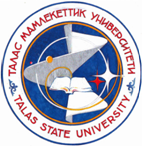 МААЛЫМАТ КАТУрматтуу кесиптештер!Сиздерди мамлекеттик жана саясий ишмер Турдакун Усубалиевдин  100  жылдыгына карата өткөрүлүүчү“Турдакун Усубалиев - мамлекеттик  жана саясий ишмер” аттуу республикалык илимий-практикалык конференцияга катышууга чакырабызКонференция 2019-жылдын 25-октябрь айында төмөнкү даректе өткөрүлөт:  724200, Кыргыз Республикасы, Талас шаары, К.Нуржанов аллеясы 25,Талас мамлекеттик университетинин жыйындар залында (ТалМУ)Конференциянын негизги багыттары:Тарыхый-социалдык илимдер;Педагогика илимдери;Филологиялык илимдер;Техникалык-экономикалык илимдер;Табигый илимдер.Конференция өз ишин кыргыз жана орус тилдеринде алып барат.МАКАЛАЛАРДЫ КАБЫЛ АЛУУ ТАЛАПТАРЫМакалалардын тексттерин 2019-жылдын 15-октябрь айынан кечиктирбей уюштуруу тобунун ilim.talsu2017@gmail.com электрондук дарегине жөнөтүңүздөр.I. Авторлор макала жайгашуучу багытты бериши керек. Конференциянын материалдарын “Известия ВУЗов Кыргызстана” журналына чыгаруу жагы каралууда. Макаланын көлөмү, анын ичинде, адабияттардын тизмесин, таблицаларды, схемалар менен сүрөттөрдүн түшүндүрмөсү менен макаланын башкы бетин (УДК; ар бир автордун аты-жөнү; макаланын аталышы), аннотация, негизги сөздөр менен макаланын темасын (сөзсүз кыргыз, орус жана англис  тилдеринде болушу керек), негизги текстти кошкондо 8 басма беттен ашпоосу керек. Ар түрдүү графикалык объекттерди кошууга болот (сүрөттөр, графикалар, таблицалар). Текст Word программасынын версиялары менен басылып, электрондук жана кагаз түрүндө берилиши керек. Тексттин шрифти - Times New Roman. Кагаздын формасы - А4 (210Х297мм) шрифтин өлчөмү – 14 кегль. Сап арасы - 1,5. Барак жээктери: үстү – 25 мм, асты – 25 мм, сол жагы – 25мм, оң жагы – 25мм, кызыл сап – 10мм. Текст туурасына карата түздөлөт. Абзац-1см. УДК (универсалдуу ондук классификация) коюлат. Макалага рецензия сөзсүз болушу керек. Рецензия илимий жетекчиден алынбастан, тиешелүү илимдин багыты боюнча белгилүү адистерден алынышы зарыл. Рецензияга рецензент иштеген ишкананын мөөрү басылат. Макаланын беттери ирети менен коюлат. Адабияттардын тизмеси макаланын аягында берилип, тексттеги адабияттардын шилтемелери төрт чарчы кашанын ичинде көрсөтүлөт. Макаланын автору тууралуу кыскача маалымат көрсөтүлгөн үлгү боюнча  тиркелет. Журналды басмадан чыгарууда “бир автор (авторлоштор) – эки макала” (бир журнал) эрежеси эске алынат. 							II. Макаланын негизги жыйынтыгы менен предметин белгилеп көрсөтүүчүаннотация менен негизги сөздөрдүн кыргыз, орус,  англис тилдериндеги котормосунун мазмуну, тактыгы жана сапаты коюлган талаптарга толук жооп берүүсү зарыл. Аннотация 100 сөздөн кем болбошу керек, негизги сөздөр 7-8 сөздөн кем болбошу керек.	Формулалар тиешелүү редактордо терилүүгө тийиш (математикалык жана химиялык формулалар үчүн). Таблицаларга темалары толук жазылат, бош графанын калышына жол берилбейт. Шарттуу кыскартуулар менен белгилерге түшүндүрмөсү берилет. 					Иллюстративдик материалдар төмөнкү форматта берилет: фото сүрөт, сүрөттөр үчүн-tiff же jepg; графика, диаграмма, схемалар ж.б үчүн – exls, сdr. Сүрөттүн артына же алдына автордун фамилиясы, макаланын темасы жана сүрөттүн номери көрсөтүлөт. Иллюстрациялар текстке карай жайгаштырылышы мүмкүн, бирок алар өзүнчө файл түрүндө берилиши зарыл. Себеби калыпка салууда пайдаланылат.III.Адабияттардын тизмеси макалада колдонулушу боюнча түзүлөт.		IV.Авторлор жөнүндө маалымат макаланын кол жазмасына тиркелет:1) тек-аты, окумуштуулук даражасы менен наамы, иштеген жери, кызматы, үйүнүн, жумушунун же уюлдук телефондору, электрондук жана почта дареги (редакция менен байланышуу үчүн) көрсөтүлгөн макаланын авторлору тууралуу маалымдама.2) жооптуу редактордун суроолорун же оңдоп-түзөтүүлөрдү жөнөтүүчү авторлордун бири тууралуу маалымат.Макаланын этегинде кол жазмага бардык авторлордун кол тамгасы коюлат.Уюштуруу тобуна макаланын электрондук версиясынын кагазга чыгарылган тексти менен дал келген вариантын берүү зарыл. Таблицаларда, сүрөттөрдө, формулаларда белги, символдордун белгилениши ар башка болбошу керек. Сүрөттөр так, таза болуп, тексттеги сүрөт, таблицаларга шилтемелер берилиши керек.	Макаланын түзүлүшүнүн үлгүсүОрто жерине жазылат:										- Макаланын темасы жазылган тилинде жарым кара шрифт менен терилет;			- Аты-жөнү;												- Автор иштеген мекеменин толук аталышы (шаарын көрсөтүү менен);			- Эгерде авторлор ар башка мекемеден болсо, автор менен мекеменин алдыларына түшүндүрмөсү жазылат;											- Электрондук дареги;										- УДК;													- Аннотация;												- Негизги сөздөр;											- Макала;												- Адабияттар.	Иллюстративдик материал:а) таблицаларга тема коюлуп, так белгиленген графаларды камтыйт;			б) таблицалар менен сүрөттөргө шилтемелер текст ичиндеги тиешелүү жерлеринде берилет;	в) ар бир сүрөт же  графикага түшүндүрмөсү берилет.				Макаланын сапатына, стилине жана мазмунуна автор өзү жооп берет.Сиздерди конференцияга активдүү катышууга чакырабыз жана 2019-жылдын 10-октябрь айына чейин уюштуруу тобуна төмөнкүлөрдү жөнөтүүңүздөрдү суранабыз:			-Катышуу үчүн толтурулган маалымат (1-тиркеме);						-Көрсөтүлгөн талаптарга ылайык жазылган макаланын электрондук тексти;			- Сканерден өткөрүлгөн рецензиянын (мекеменин мөөрү басылган) жана автордун колу коюлган.V. Макала «Антиплагиат» программасы боюнча текшерилет. Макаланы текшерүүнү журналдын редакциясы өзү жүргүзөт. Макаланын 70% өзөгүн өз оюу, ал эми сырттан алынган, шилтеме жасаган ойлор 30%тен ашпоо керек. Бир жолу текшерүүнүн акысы 200 сом, ал эми сырттан алынган ойлор 30%тен ашса кайрадан 200 сом төлөө менен текшерилет.Макаланын наркы: ар бир макала үчүн 1500 сом. Макала үчүн төлөм уюштуруу тобуна төлөнөт (Мендигулова Наргиза Адылбековнанын наамына).Уюштуруу тобунун дареги:724200, Талас шаары, К.Нуржанов аллеясы25.ilim.talsu2017@gmail.com996-(3422) 5 37 18, 54337,  0701 17 77 34, 0708 40 16 11МАКАЛАНЫН ТҮЗҮЛҮШҮНҮН ҮЛГҮСҮАбдиева Жылдызкан Канатбековнат.и.к, доцент Талас мамлекеттик университетик.и.н., доцент, Таласский государственный университетОТРАЖЕНИЕ ТОТЕМИЗМА, АНИМИЗМА, ФЕТИШИЗМА В ЭПОСЕ “МАНАС”Абдиева Ж.К.Тотемизмдин, анимизмдин, фетишизмдин «Манас» эпосунда чагылдырылышыAbdievaZh.K.The reflection of totemizima animizma fetmshima in the epic Manas.УДК:947.1:93\99(575.2)(043.3)Эпос “Манас” служит историко-этнографическим источником в изучении доисламских религиозных верований кыргызов (анимизм, тотемизм, фетишизм, шаманизм), традиций и обычаев, общественных, социальных отношений в обществе, экономических основ общества (государства) в котором жили кыргызы, родоплеменного состава кыргызов и их ареала обитания, взаимосвязей кыргызов с ближними и соседними этносами и племенами. Неоценимо значение эпоса при выборе ономастических данных (топонимы, этнонимы, зоонимы, антропонимы, гидронимы, оронимы) в изучении этногенетических и этнокультурных взаимосвязей с другими народами. Потому, данные содержащиеся в эпосе "Манас" были и остаются неиссякаемым достоянием в изучении основных направлений религиозных верований кыргызов. Во всех вариантах эпоса отражены мировоззрение, религиозные верования кыргызов с древнейших времен до наших дней, их влияние на бытовую жизнь, традиции и обычаи, социальные отношения общества, всего человечества.Ключевые слова: тотемизм, анимизм, фетишизм, этнография, эпосEpic "Manas" is a historical and ethnographic sources in the study of pre-Islamic religious beliefs Kyrgyz (animism,  totemism, fetishism, shamanism), traditions and customs, public and social relations in society, the economic foundations of society (th e state) in which they lived Kyrgyz tribal composition of the Kyrgyz and their habitat, the relationship with the Kyrgyz neighbors and neighboring ethnic groups and tribes. Of great significance in the choice of the epic onomastic data (toponyms, ethnonyms, names of animals, anthroponomy, hydronymsoronyms) in the study of ethno-cultural and ethno-genetic relationships with other nations. Because the data contained in the epic "Manas" has been and remains an inexhaustible treasure in the study of the main directions of Kyrgyz religious beliefs.In all variants of the epic, the world outlook, the religious beliefs of the Kyrgyz from the most ancient times to the present day, their influence on everyday life, traditions and customs, social relations of society, of all mankind.Key words: totemism, animism, fetishism, ethnography, epic “Манас” эпосу тарыхый-этнографиялык, философиялык, лингвистикалык, географиялык, фольклордук ж.б. маалыматтарга өтө бай, маанилүү булак катары кызмат кылары илимге белгилүү. Мындан сырткары, эпос элдик илим-билимдердин, жазылбаган салттык мыйзамдардын казынасы катары кызмат кылат. Тарыхый-этнографиялык булак катары эпос кыргыздардын исламга чейинки диний ишенимдери (анимизм, тотемизм, фетишизм, шаманизм), каада-салттары, коомдук абалы, коомдогу социалдык алакалары, кыргыздар жашаган коомдун (мамлекеттин) экономикалык негизи, кыргыздардын уруулук курамы жана алардын жайгашуу ареалы, кыргыздардын тектеш, кошуна жашаган элдер, уруулар менен алакаларын изилдөөдө кызмат кылат. Ошону менен бирге, кыргыздардын башка элдер менен этногенетикалык жана этномаданий байланыштарын иликтөөдө, ономастикалык (топонимдер, этнонимдер, зоонимдер, антропонимдер, гидронимдер, оронимдер ж.б.) маалыматтарды иргеп алууда эпостун мааниси зор экендиги илимге маалым.Ачкыч сөздөр: тотемизм, анимизм, фетишизм, этнография, эпосВо всех вариантах эпоса отражены мировоззрение, религиозные верования кыргызов с древнейших времен до наших дней, их влияние на бытовую жизнь, традиции и обычаи, социальные отношения общества, всего человечества. В эпосе "Манас" отражены эволюционное развитие кыргызов с древних эпох, которые совпадают с эпохой древних хуннов, синих тюрков, енисейских кыргызов, уйгуров, нашествия каракитаев, завоевание монголов и проникновения калмыков. Из этого следует, что в исторических пластах эпоса четко прослеживается не только этническая история кыргызов, процесс развития кыргызского народа как этноса, но и образцы его духовного и материального наследия. Развитие общества, социальных отношений, народного образования, религиозных верований, их направления сохранившееся в народном сознании информируют нас об историческом и эволюционном развитии в эпосе. Такое мнение можно проследить во многих трудах ученых этнологов, лингвистов, географов, политологов, философов и дрИспользованные литературы:Абрамзон, С.М. Кыргыз жана Кыргызстандын тарыхы боюнча тандалма эмгектер. – Б., 1999. – 196-202 бб.Абрамзон, С.М. Кыргыз жана Кыргызстандын тарыхы боюнча тандалма эмгектер. – Б., 1999. – 220 б.Абрамзон, С.М. Киргизы и их этногенетические и историко-культурные связи. – Ф., 1990. – С.334.Аттокуров, С. Кыргыз этнографиясы. – Б., 1996. – 138 б.Баялиева, Т.Дж. Доисламское верования и их пережитки у киргизов. – Ф., 1972. – С.97.Баялиева, Т.Д. Доисламское верования и их пережитки у киргизов. – Ф., 1972. – С.32.Басилов, В.Н. Избранники духов. – М., 1984. – С.12Бернштам, А.Н. Избранные труды по археологии и истории кыргызов и Кыргызстана. – Б., 1998. – Ч.2.1 тиркемеМААЛЫМАТ25-октябрь, 2019-жылФамилиясы, аты, атасынын аты______________________________өлкө, шаар_______________________________________________Иштеген жери_____________________________________________Кызматы_________________________________________________Окумуштуу даражасы______________________________________Окумуштуу наамы_________________________________________Конференция багыты______________________________________Макаланын аты___________________________________________Конференцияга катышуу формасы:- - макаланы басмадан чыгаруу (сырттан катышуу жолу)     10. Телефон_____________________e-mail_______________________Уюштуруу тобу конференциянын катышуучуларына алдын ала ыраазычылык билдирет.Тек-атыКалманбетов Манасбек МырзабековичОкумуштуулук даражасыФилософия илимдеринин кандидатыОкумуштуулук наамыДоцентКызматыТалас мамлекеттик университети, тарых жана коомдук илимдер кафедрасынын доценти Иштеген жеринин дарегиТалас шаары, КРТелефондору0700116334E-mailkalmanbetovm50@mail.ru